Муниципальный этап Всероссийского конкурса «Учитель года России – 2019»  открывает «Методический семинар».4 декабря 2018 года на базе МОУ «Октябрьская СОШ им. Ю. Чумака»  завершилось первое конкурсное испытание первого очного тура Всероссийского конкурса «Учитель года России — 2019» — «Методический семинар», на котором педагоги продемонстрировали свои методические подходы и технологии, основанные на личном опыте работы. В этом конкурсном испытании принимали участие все 5 конкурсантов. Согласно порядку проведения конкурса «Методический семинар» проходит перед конкурсным испытанием «Урок» — это позволит жюри соотнести заявленные теоретические положения с умением применять их на практике.Продолжительность семинара для каждого участника — 20 минут. В течение 20 минут им предстояло продемонстрировать свою методическую грамотность, рассказать о своих наработках, основанных на личном педагогическом опыте, а затем ответить на вопросы жюри.Десять минут отводилось на выступление конкурсанта и еще десять — на диалог с жюри в форме вопросов-ответов. Жюри оценивало выступление конкурсанта по пяти критериям: результативность и практическая применимость заявленных теоретических положений; коммуникативность учителя; оригинальность и творческий подход; научная корректность и методическая грамотность; информационная и языковая грамотность.По итогам конкурсных испытаний «Методический семинар» и «Урок» жюри определит 5 педагогов, которым предстоит пройти испытания второго очного тура — «Мастер-класс».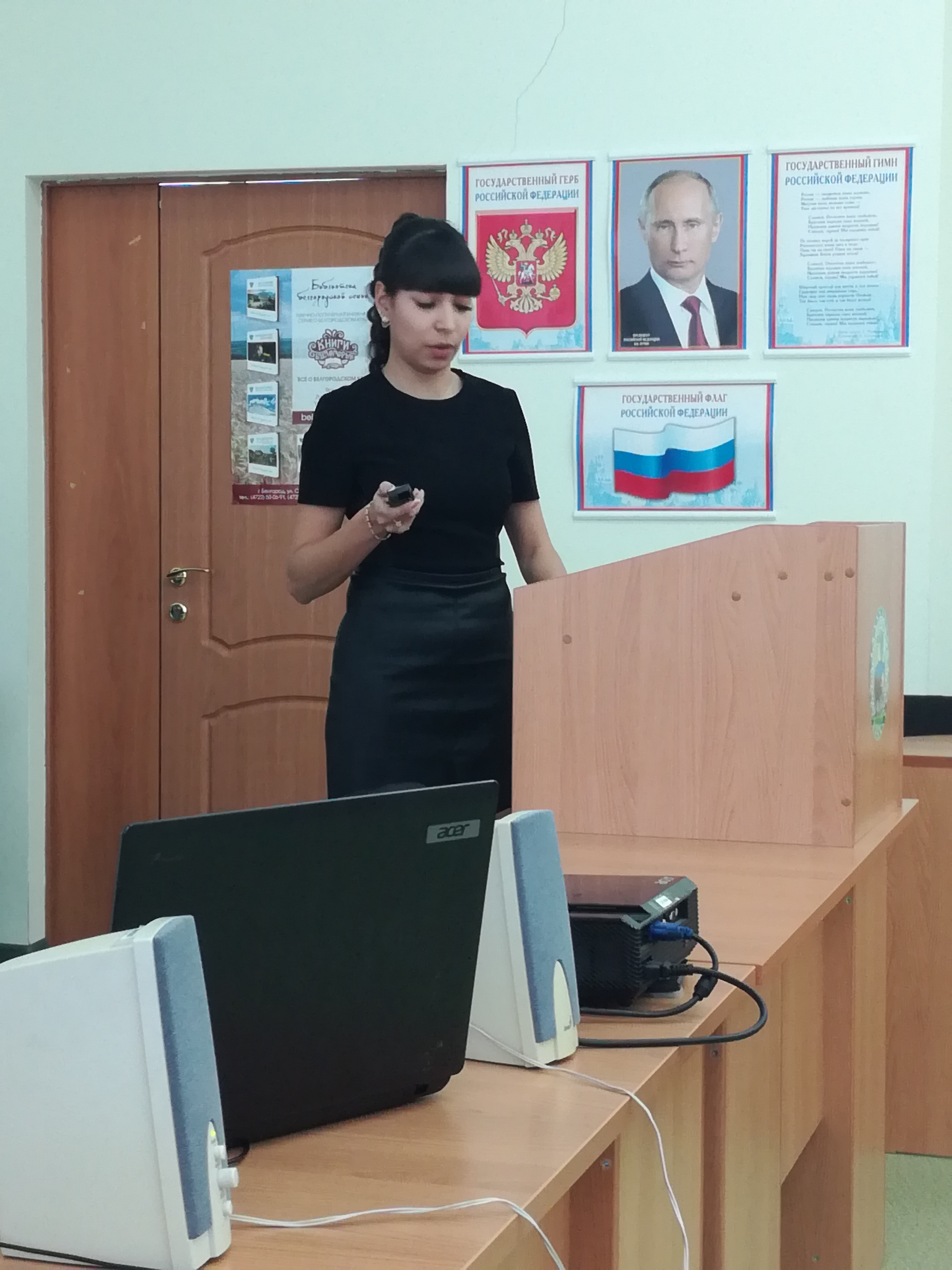 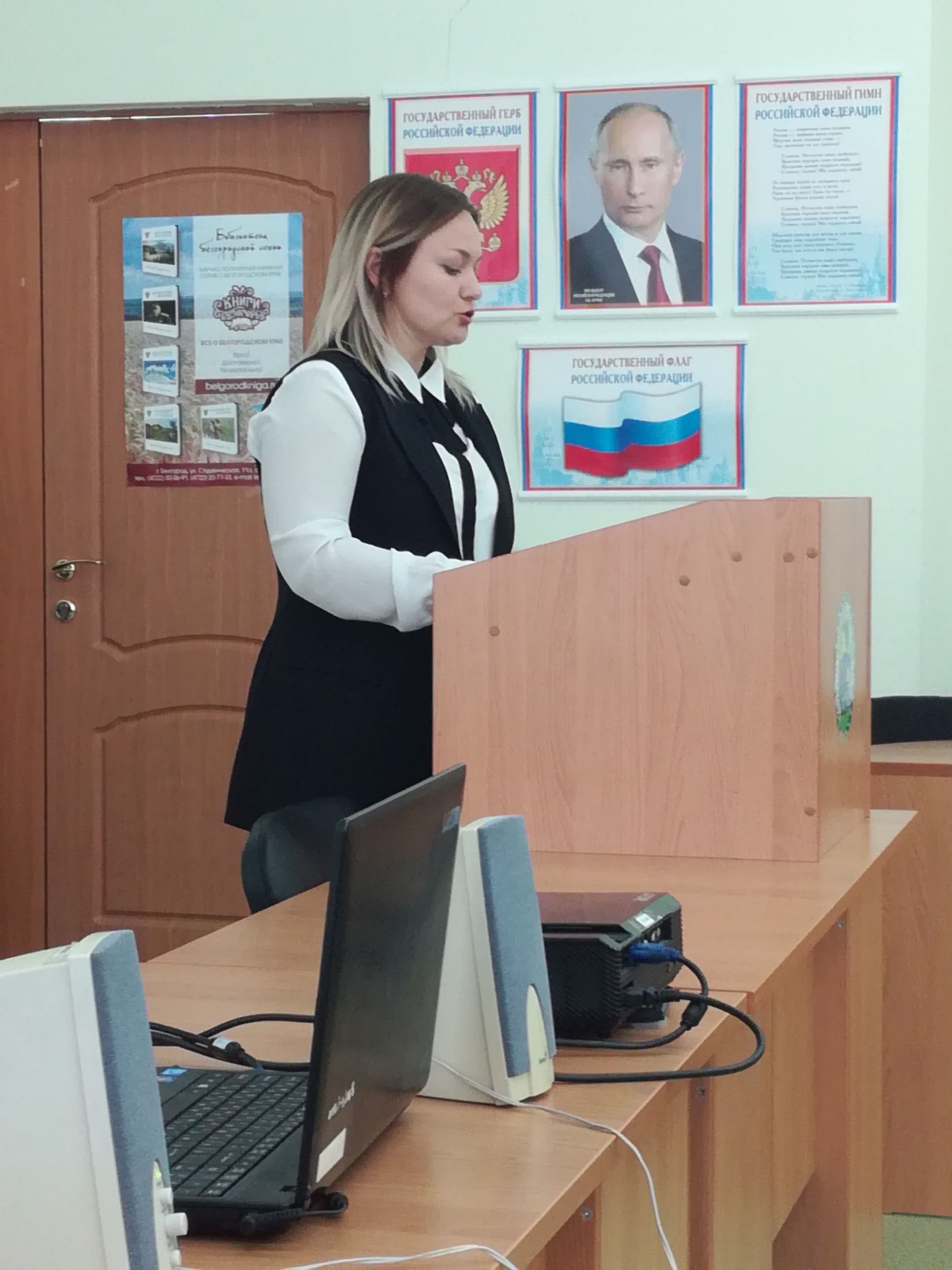 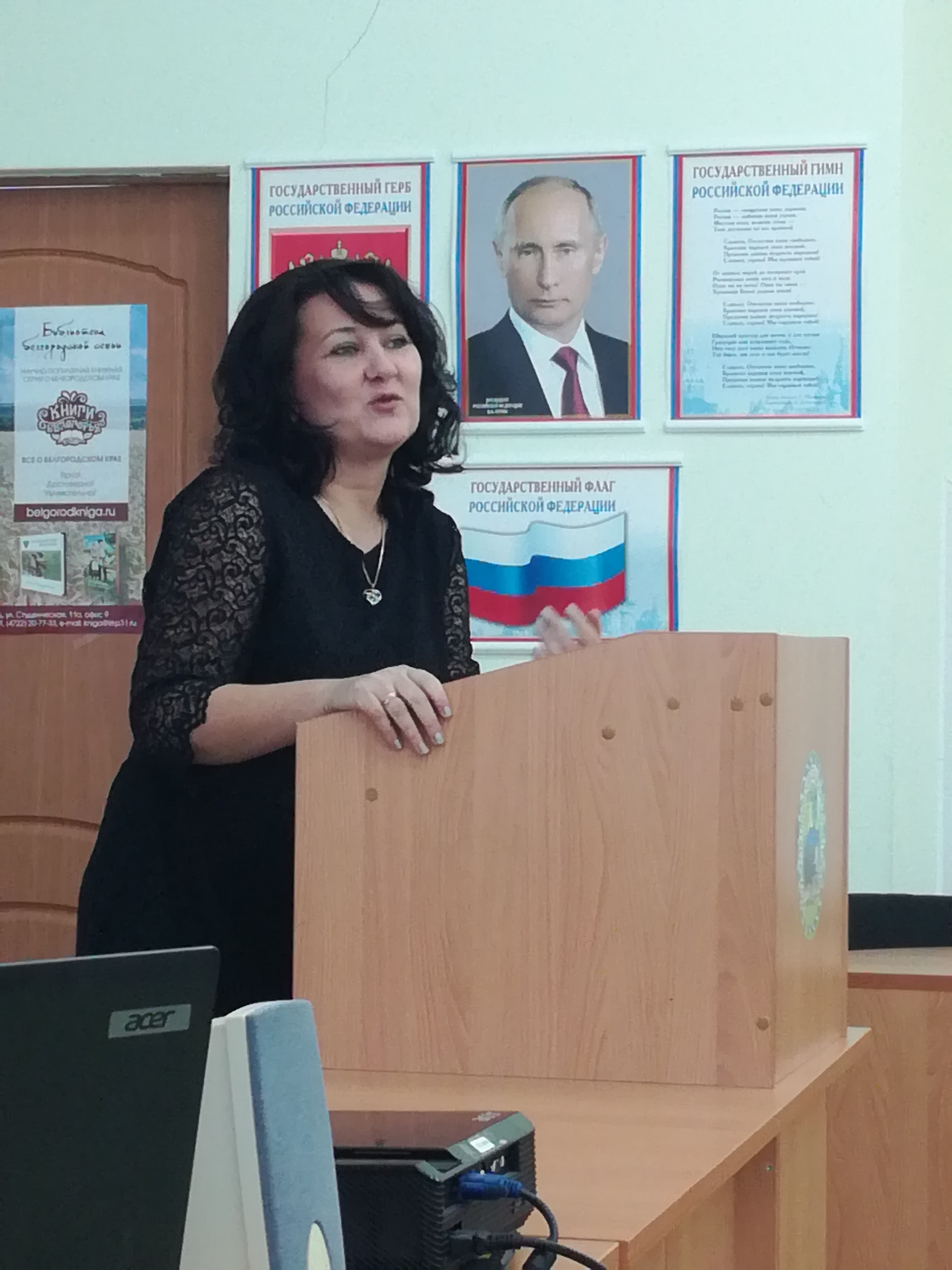 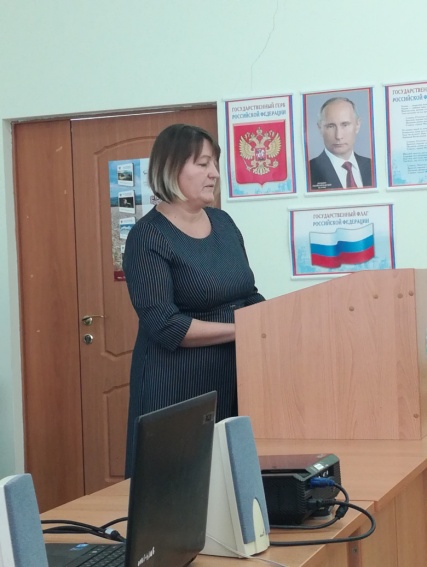 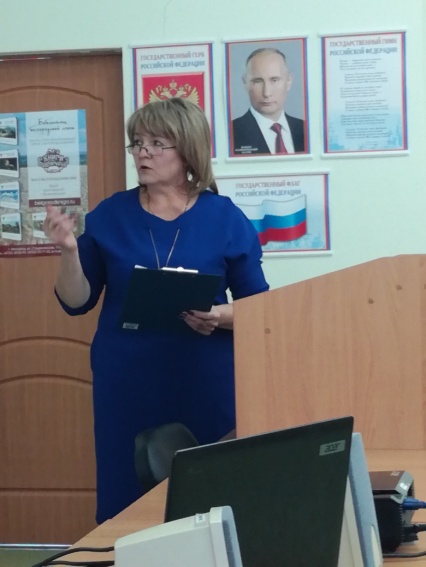 